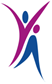 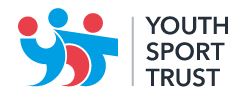 [School Name]Certificate of Achievement This certificate is awarded to[Student Name]For their successful completion of the Hertfordshire Leadership [Bronze Award Level 1][Date]PE Subject Leader